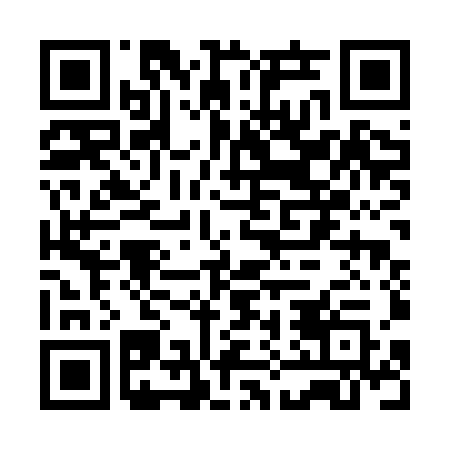 Ramadan times for Balceriskes, LithuaniaMon 11 Mar 2024 - Wed 10 Apr 2024High Latitude Method: Angle Based RulePrayer Calculation Method: Muslim World LeagueAsar Calculation Method: HanafiPrayer times provided by https://www.salahtimes.comDateDayFajrSuhurSunriseDhuhrAsrIftarMaghribIsha11Mon4:444:446:4512:304:186:176:178:1112Tue4:414:416:4212:304:196:196:198:1313Wed4:384:386:4012:304:216:216:218:1514Thu4:364:366:3712:304:226:236:238:1815Fri4:334:336:3512:294:246:256:258:2016Sat4:304:306:3212:294:266:276:278:2217Sun4:274:276:3012:294:276:296:298:2418Mon4:244:246:2712:294:296:316:318:2719Tue4:214:216:2512:284:306:336:338:2920Wed4:184:186:2212:284:326:356:358:3121Thu4:154:156:2012:284:346:376:378:3322Fri4:124:126:1712:274:356:396:398:3623Sat4:094:096:1512:274:376:416:418:3824Sun4:064:066:1212:274:386:436:438:4125Mon4:034:036:0912:264:406:456:458:4326Tue4:004:006:0712:264:416:476:478:4527Wed3:573:576:0412:264:436:486:488:4828Thu3:543:546:0212:264:446:506:508:5029Fri3:513:515:5912:254:456:526:528:5330Sat3:483:485:5712:254:476:546:548:5531Sun4:444:446:541:255:487:567:569:581Mon4:414:416:521:245:507:587:5810:012Tue4:384:386:491:245:518:008:0010:033Wed4:344:346:471:245:538:028:0210:064Thu4:314:316:441:235:548:048:0410:095Fri4:284:286:421:235:558:068:0610:116Sat4:244:246:391:235:578:088:0810:147Sun4:214:216:371:235:588:108:1010:178Mon4:174:176:341:226:008:128:1210:209Tue4:144:146:321:226:018:138:1310:2310Wed4:104:106:291:226:028:158:1510:26